UNIVERSIDAD GUADALAJARA LAMAR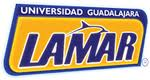 “LA CRIMINALIDAD DESDE LA PERCEPCIÓN DE LOS ESTUDIANTES DEL COLEGIO SANTA MÓNICA DE LA BARCA”.JAIME ABRAHAM GODINEZ FLORES15/OCTUBRE/2012*PLANTEAMIENTO DEL PROBLEMA
El presente trabajo es realizado en el Colegio Santa Mónica de La Barca, es un colegio particular donde su población es de niños de preescolar y primaria. El colegio esta situado en la comunidad  de La Barca Jalisco. Es una ciudad pequeña donde los habitantes se dedican al comercio y la agricultura, donde como principal problemática social es la criminalidad, que de estas destaca el narcotráfico..La problemática que sucede en este colegio es que los alumnos de nivel primaria perciben la criminalidad como un hecho positivo, aceptable, en especifico al narcotráfico, donde los alumnos ahora idolatran a estas personas y que comienzan con ideas de abandonar sus estudios y que otros realmente ya no quieren estudiar, ya que estos perciben a los narcotraficantes como personas acaudaladas, sin problemas económicas, con poder social, personas que se divierten y que no necesitan de estudiar, es por ello que los alumnos tienen como opción ser una persona que puede obtener lo que ellos ven como beneficios y un estilo de vida.Esta problemática se ha presentado de un tiempo al la fecha, ya que los medios de comunicación, la música, el cine y la problemática social no solo presentada a nivel nacional sino también a nivel comunidad como es La Barca Jalisco a tenido mucho peso en la percepción del alumno sobre las personas que se dedican al narcotráfico.Ahora que los alumnos tienen la idea de lo que es un “narco”, sabe que es un oficio en el cual no necesita una calificación, un certificado, una edad determinada y que tiene la idea que es un trabajo altamente remunerado opta por abandonar el estudio, truncando una vida como profesionista y una persona que legalmente podría ser producible. *OBJETIVO DE  LA INVESTIGACIÓN 
El objetivo de este estudio es poder  lograr que los alumnos perciban el estudio como la principal y mejor opción de vivir, ya que la criminalidad así como tiene sus pro también cuenta con sus contra, creando una percepción diferente  del alumno que sea en beneficio a su vida personal y profesional, donde este vea que existen diferentes maneras de obtener beneficios sin la necesidad de estar en contra de la ley, haciéndolo consciente de los riesgos que existen al dejar sus estudios y de los que corre al ser parte de esta criminalidad  y así poder fomentar  a los alumnos  que continúen con sus estudios, generando profesionistas.Para poder llegar a todo esto se trabajara con herramientas de investigación como lo son las entrevistas, ya que por medio de estas podremos encontrar que es lo que les atrae de este oficio criminal, de quien es la influencia, por medio de la observación podremos darnos cuenta de cómo es el comportamiento de estos alumnos, de la manera que perciben el narcotráfico y que tanto llevan a cabo ya estas ideas criminales.Las dinámicas grupales servirán para que el alumno concientice  y pueda crear conceptos diferentes a los que el tiene dándole un panorama mas amplio generando conclusiones, donde el pueda conocer que es aquello que le conviene, lo que el quiere y lo que a el le sirve, siempre encaminándolo a la opción de seguir con sus estudios.JUSTIFICACIONEl narcotráfico ha sido un tema de relevancia en la actualidad, donde los infantes de nuestro país a diario reciben noticias sobre la gran problemática que mantiene al país en frustración.Lo interesante es como se percibe estos hechos delictuosos, como la sociedad ha aceptado estas problemáticas no haciendo nada al respecto.Este trabajo nació de la necesidad de orientar a alumnos de escuela primaria, pero que puede ser de ayuda a tantos niños de esta edad que perciben al narcotráfico como un estilo de vida y que descartan la criminalidad como un hecho importante.MARCO TEORICOLa percepción del narcotráfico ante los ojos de los jóvenes estudiantes de nuestro país ha pasado de ser algo frustrante a ser una ideología, ya que una de las demasiadas problemáticas sociales que se viven en nuestro país el narcotráfico es una opción de vida para los jóvenes mexicanos.Muchos de estos jóvenes tienen que dejar sus estudios para poder ejercer un oficio incognito, porque su futuro es incierto, donde el poder tener bienes en un tiempo rápido es mejor que estudiar y no tener remuneraciones monetarias.Es por eso que por medio de este documento se pretende que los alumnos vean que por medio del estudio puedan obtener los bienes que ellos quieren y que tengan una vida plena y lejos de problemas legales así como personales.Por ello es importante poder lograr un entendimiento de los conceptos que aquí se manejen y así poder lograr un entendimiento de lo que se pretende.DEFINICION DE CONCEPTOSa) PercepciónEs un proceso, donde en el estimulo esta la información, sin necesidad de procesamientos mentales internos posteriores, el organismo solo percibe aquello que puede aprender y le es necesario para sobrevivir.Para la psicología moderna, la interacción con el entorno no seria posible en ausencia de un flujo informativo constante, al que denomina percepción. La percepción puede definirse como el conjunto de procesos y actividades relacionados con la estimulación que alcanza a los sentidos, mediante los cuales obtenemos información respecto a nuestro hábitat, las acciones que efectuamos en el y nuestros propios estados internos.b) Narcotráfico Según la concepción legal es un delito contra la salud pública, consiste en la realización con fines de lucro de actos que sirvan para promover, favorecer o facilitar el consumo ilegal de drogas naturales o sintéticas, denominadas genéricamente estupefacientes o psicotrópicos.La naturaleza de estos delitos es de riesgo abstracto y de consumación anticipada en el que el bien jurídico protegido es la salud pública, consumándose la acción con la actuación del verbo típico de cualquiera de las conductas incluidas en las normas a cuyos efectos resulta indiferente la lesión al consumidor ya que el bien jurídico protegido es la salud pública. En definitiva, el delincuente no es el consumidor sino el que participa en el proceso que culmina en la satisfacción de la demanda. El consumo de sustancias siempre existió por la necesidad del ser humano de experimentar estados alterados de conciencia vinculados a ritos religiosos y en comunidades más primitivas, con finalidades curativas en el uso de plantas medicinales.Si bien existe el comercio de sustancias psicoactivas desde la llamada "primera globalización" (Siglo XIX), en la actualidad se ha modificado la forma de operar, organizada y trasnacional, por lo que la participación de los delincuentes en el derecho interno se integra también dentro del tipo delictivo "asociación para delinquir"c) Criminalidad o DelincuenciaSe entiende por criminalidad, el volumen de infracciones a la ley por parte de los individuos, en un momento y zona, determinados. “real academia de la lengua española”.Delincuencia juvenilSin lugar a dudas, la delincuencia juvenil es un fenómeno muy representativo desde el siglo pasado, la delincuencia juvenil es uno de los problemas criminológicos que crece cada día más, no solo en nuestro país, sino también en el mundo entero; es una de las acciones socialmente negativas que va a lo contrario fijado por la ley y a las buenas costumbres creadas y aceptadas por la sociedad.Definir lo que constituye delincuencia juvenil resulta ciertamente problemático. Mientras en algunos países la delincuencia juvenil es una calificación que se obtiene de aplicar definiciones del Código Penal cuando esas infracciones son cometidas por menores de edad, en otros, la delincuencia juvenil incluye una gran variedad de actos en adición a los que se encuentran enumerados en sus leyes de fondo. De tal suerte, las figuras estadísticas de ciertos países se encuentran artificialmente abultadas en lo que respecta a la delincuencia juvenil, mientras que en otros no reflejan esas figuras, sino un limitad número de conductas desviadas.HERRERO HERRERO.- Teniendo en cuenta lo que ha quedado expuesto, define la delincuencia como el fenómeno social constituido por el conjunto de las infracciones, contra las normas fundamentales de convivencia, producidas en un tiempo y lugar determinados.LÓPEZ REY.- Por su parte, nos ofrece un concepto conjunto de delincuencia y criminalidad como fenómeno individual y socio-político, afectante a toda la sociedad, cuya prevención, control y tratamiento requiere de la cooperación de la comunidad al mismo tiempo que un adecuado sistema penal.GARRIDO GENOVÉS.- Define al delincuente juvenil como una figura cultural, porque su definición y tratamiento legal responde a distintos factores en distintas naciones, reflejando una mezcla de conceptos psicológicos y legales. Técnicamente, el delincuente juvenil es aquella persona que no posee la mayoría de edad penal y que comete un hecho que está castigado por las leyes.La delincuencia juvenil y entorno socialEl estudio de la criminalidad juvenil constituye un tema de actualidad, no sólo del derecho penal, sino también de la criminología y de las ciencias conexas. El constante aumento de los conflictos sociales, y con ellos el de la delincuencia, ha incrementado el interés por el tema, tanto en los países industrializados o centrales, como también en los llamados países periféricos, como son los de América Latina.Sumado a este contexto, hay que agregar que la sociedad actual se caracteriza por un debilitamiento de los sistemas tradicionales de apoyo para el desarrollo de la niñez y de la adolescencia. Quisiéramos mencionar, por lo menos, tres medios de apoyo que con los cambios sociales, se han debilitado como para dar una respuesta efectiva al desarrollo de la niñez y de los adolescentes. En primer lugar tenemos que mencionar a:La Familia.- Los medios de comunicación, sobre todo la televisión, han suprimido la jerarquía y hegemonía que la familia tenía como formadora de costumbres sociales.Además, la incorporación de la mujer al sistema laboral, por necesidad u oportunidades de desarrollo, y otros cambios en la estructura familiar, como la ausencia generalizada del padre, replantean las relaciones del niño y del joven.La Escuela.- Por su parte, se caracteriza por un marcado énfasis academicista y por la competitividad feroz, borrando el sentido comunitario y la promoción del desarrollo integral de los jóvenes. Sistemas de Asistencia y Recreación.- Como apoyos alternativos, son mínimos y siempre insuficientes para la satisfacción de las necesidades de la población juvenil.Factores que influyen en la delincuencia juvenil Juntamente con ello, las mayorías de los estudios descriptivos de la carrera delictiva señalan una serie de factores individuales y biográficos que caracterizan al delincuente juvenil y que llevan a la conclusión de que el delincuente juvenil es una persona con un gran conjunto de deficiencias, y una de ellas es que comete delitos. Entre tales factores podemos citar, sin ánimo exhaustivo, los siguientes:Impulsivo.Con afán de protagonismo.Fracaso escolar.Consumidor de drogas.Baja autoestima.Familia desestructurada.Clase baja y alta.Falto de afectividad.Agresivo.Sin habilidades sociales.Poco equilibrio emocional.Inadaptado.Frustrado.Niños reclutados por el narcotráficoLos carteles de la droga mexicanos están reclutando a niños que utilizan como ‘halcones’ (vigías) y a quienes pagan unos 1,500 pesos semanales, “Están reclutando niños porque los están usando de halcones. Ya hay muchos pequeños que nada más están parados en las esquinas informando”, señaló Vera en la entrevista a La Jornada. Vera dijo que en general se trata de varones de 12 años o menos. Son “cientos de niños y niñas que tienen un futuro incierto y no pocos de ellos y ellas son reclutados por esas bandas”. “Vera, La Jornada” La iniciativa Global por los niños fuera de la escuela toma en consideración tanto a los millones de niños y adolescentes de 5 a 17 años que no están asistiendo a la escuela, es decir, los que hoy están fuera de la escuela, como a los estudiantes que si bien concurren a la institución escolar tienen una escolarización lábil y precaria.Son estos últimos quienes, si no se actúa con eficacia, estarán fuera de la escuela del futuro próximo.Este enfoque sitúa la comprensión del estar fuera de la escuela como un proceso real, dinámico y recurrente.Situación del narcotráfico La delincuencia en México tiene cara de adolescente. Son los niños del narcotráfico. Los niños soldados de la droga. Como en África, son jóvenes, fieles y crueles. La guerra del Gobierno con los cárteles se están cobrando estas víctimas imprevistas. Un reportaje de Laura Toribio, Claudia Solera y Leticia Robles que se publica en «Excélsior» afirma que los menores de edad que han reclutado los narcos durante los últimos cuatro años oscilan entre 25.000 y 35.000. Durante la década anterior, los sicarios eran mayores y frisaban entre los 20 y los 35.

Ahora ha descendido de una manera alarmante ese techo.  «En México hay más de siete millones de jóvenes que ni estudian ni trabajan, y que son el ejército potencial del crimen organizado. “Sergio González Rodríguez”, autor de «Huesos en el desierto» y «El hombre sin cabeza», donde narraba la nueva violencia de los sicarios. Desde la década anterior, el Estado y los gobiernos mexicanos han visto crecer, sin que se ocupen de ello en forma idónea, la impunidad de los delitos, que estadísticamente es ya del 99 por ciento en  México. Una de las consecuencias de este imperio del delito es el surgimiento de sicarios de temprana edad. No hay que olvidar el narcotráfico y el resto de sus industrias del crimen ofrecen recompensas reales y simbólicas: el pago, las armas, el fervor a un cartel o pandilla, la autoafirmación en la violencia».Todas estas causas son importantes ya que es lo que pasa actualmente en el país y es el origen por los que los infantes actúen de tal manera, como se va construyendo esta percepción ante hechos delictivos donde ellos no alcanzar a percibir lo que los puede afectar, lo que afecta a sus familias y que ayuda el engrandecimiento de las problemáticas sociales como narcotráfico y subiendo el índice de infantes que abandonan sus estudios.CUANTOS NIÑOS Y NIÑAS INICIAN Y LUEGO ABANDONAN LA EDUCACION PRIMARIA?Una estimación conservadora muestra que cerca de 164.000 niños y niñas abandonaran la escuela primaria antes de los 12 años. Estos estudiantes han tenido acceso y algún tiempo de permanencia, pero no completan el nivel entre el ingreso y los 12 años.LA IMPORTANCIA DE CREAR UN PROYECTO DE VIDAEl proyecto de vida es un una herramienta que busca orientar nuestro crecimiento personal, por medio de la identificación de aquellas metas que deseamos lograr y de las capacidades que poseemos; evita la dispersión y el desperdicio de tiempo y de nuestras propias capacidades.Se dice que es un proyecto porque aquí se plasman todos aquellos planes que se desean cumplir, tomando en cuenta los diferentes ámbitos de nuestra vida; implica un acto de consciencia, valentía, entrega, madurez y de toma de decisiones.La importancia de realizar un proyecto de vida no sólo radica en la identificación de aquello que se quiere lograr, sino que a través del establecimiento de metas permite identificar o generar los recursos o medios para su cumplimiento.Es por ello que los alumnos a su corta edad se les proponen tener metas, realizar un proyecto de vida, donde ellos se motiven a lograrlo y que por medio de sus estudios logren esas metas y sean personas de bien, de provecho.¿Por qué es importarte la educación?La educación en la que brinda armas para poder enfrentarse al mundo, abre nuevas puertas para conocer y así las personas pueden transportarse a nuevos lugares. Pero muchos de los jóvenes no valoran o no saben cuán importante es. En países suramericanos cada vez son más los chicos que prefieren quedarse en la calle que atender al colegio; lo ven como algo innecesario ya que para ellos es en la calle donde se aprende lo verdadero.La educación es un proceso en el cual no sólo se aprende a leer o a escribir si no donde también se aprende a crear las propias ideas. Paulo Freire, un educador brasileño, dijo que "El estudio no se mide por el número de páginas leídas en una noche, ni por la cantidad de libros leídos en un semestre. Estudiar no es un acto de consumir ideas, sino de crearlas y recrearlas".
¿Qué es estudiar?Estudiar es una actividad por la cual ejercitamos el entendimiento para comprender una cosa. Y también, desde otro punto de vista, la actividad por la cual pensamos insistentemente en un asunto para resolver sobre él.

Estudiar es un intento sistemático de comprender, asimilar, fijar y recordar los contenidos objeto del aprendizaje, valiéndose de las técnicas adecuadas. Exige una actitud de la mente y de la voluntad, ambas tienen que tener la decisión de aprender. Para muchos estudiar es un oficio y es un arte. En el joven debe ser una actividad habitual.Es aquí el problema de los alumnos, ya que ahora las nuevas generaciones no tienen paciencia, es difícil poder acoplarse a las reglas, donde esta decisión de aprender esta truncada por el negativismo, donde el narcotráfico es una salida fácil a esta frustración de pensar, de trabajar en un salón de clases donde existen reglas, de tener horarios y procesos de educación, por eso el percibir el narcotráfico como un trabajo de remuneración por estar divirtiéndote, portar dinero, armas, carros y un poder social hace que estos alumnos dejen sus estudios por una vida fácil. Motivos para estudiarLo más importante para hacer algo que cuesta (estudiar, obedecer, ayudar a los demás, sacrificarse por alguien o por algo...) es un buen motivo para realizarlo.Depende de cada alumno, su historia de vida, su contexto para poder saber cuales son los motivos, por lo que el quisiera estudiar o por los que el o quiere estudiar.Si bien hemos manejado como los alumnos del colegio Santa Mónica de la Barca perciben al narcotráfico, los motivos que ellos manejan es el poder y remuneración económica que ellos ven en el narcotráfico por eso es importante contesta esta pregunta y darles a elegir estas opciones donde ellos concienticen si el narcotráfico es un oficio que los lleve a una vida plena.¿Te has preguntado cuales son tus motivos actuales para estudiar? Mira a ver si es alguno de los siguientes:
 1.      No poder hacer ninguna otra cosa.2.      Conseguir un premio o evitar un castigo.3.      Complacer a mis padres y profesores.4.      Quiero prepararme para una profesión que me gusta.5.      Encontrar  respuesta  a muchas cosas que despiertan mi curiosidad.6.      Educarme mejor.7.      Ser más útil  a los demás.METODOLOGÍA DE INVESTIGACIONPOBLACIÓN Y MUESTRAEste estudio esta dirigido a alumnos del colegio Santa Mónica de La Barca, ubicado en La Barca Jalisco.Es un colegio particular que cuenta con 250 alumnos,  donde el contexto social esta muy marcado por violencia social, como lo es el narcotráfico, en los últimos años el peso de esta problemática ha hecho que poco a poco la población viva en situación de frustración y se mortifiquen por el futuro de su ciudad y de sus hijos que peligran aun mas.De esta población la muestra será de un grupo de 5 alumnos todos del grupo de 6 año, escogidos al azar, lo hago en este grupo ya que son quienes saldrán en este ciclo escolar y en ellos son una buena muestra para determinar cual s su perspectiva, si continua con esa idea o tuvo un cambio significativo a partir d esta investigacion.Los alumnos viven idealizando al narcotráfico, donde su idea es abandonar sus estudios para unirse a estas bandas delictuosas y obtener beneficios que según ellos no obtendrán acudiendo a sus clases.Esta investigación es de tipo exploratorio, ya que el tema de narcotráfico esta a flor de piel, es un tema nuevo donde existe mucho por descubrir así como investigar. Cada día son más los casos de que los niños dejan sus estudios por incorporarse  a este oficio ilegal.Me llamó la atención que esta problemática social es lo mas escuchado, lo que todo mundo habla, lo que ha hecho que en nuestro país se viva con temor, que las incidencias infantiles es el narcotráfico crezcan, pero no hay investigaciones, el campo es virgen ya que no existen documentos que puedan ayudar a cubrir esta necesidad de concientizar a los niños-alumnos que sigan adelante con sus estudios y que puedan ser personas profesionistas con un futuro merecedor y lleno de éxito legalmente.MÉTODOS Y HERRAMIENTASEn este trabajo se trabajara con la discreción adecuada ya que la opinión y la información brindada por parte de las personas que ayudaran a esta investigación se manejara de la mejor manera, garantizando la confidencialidad y la información posterior a los resultados. Obtenida la autorización se presentara el cuestionario en el grupo de 6 grado del colegio Santa Mónica de La Barca haciendo una prueba piloto con 5 alumnos que posteriormente se comparara con el restante del los integrantes del grupo que seria la prueba definitiva aplicada en horario de clases en el transcurso de su ciclo escolar Agosto- Diciembre.ENTREVISTALa siguiente encuesta es para tener tu opinión sobre cual es la percepción que se tiene acerca del narcotráfico.Se agradece tu cooperación y la información será manejada con responsabilidad y de manera confidencial.Fecha del Informe:Datos personales del alumno.Apellidos:________________________    Nombre:____________________________Fecha de nacimiento:	_____________________		     Edad:_______________Ciclo:	______________	 Nivel:	_______________    Grupo:__________________Que es lo que mas te gusta de tu escuela?Que es lo que no te gusta?Porque crees que sea importante estudiar?Para que sirve la escuela?Que es lo que te gustaría ser una vez terminada tu escuela primaria?Que es lo que te gusta de ese oficio?Que opinión tienes sobre el narcotráfico?Que es lo que hace un narcotraficante?Que es lo que más te llama la atención de los narcos?Crees que lo que hacen tienen implicaciones legales? Porque?Te gustaría permanecer a un grupo de estos? Porque?Crees que el narcotráfico sea una opción para poder vivir de manera plena? Porque?Si pudieras escoger entre una carrera profesional y el narcotráfico cual de estas dos opciones elegirías?Con cual de estas dos tendrías mas éxito? Porque?BITACORAS DE OBSERVACIONSe realizara una bitácora de observación para plasmar las conductas observadas en los alumnos, fuera y dentro de su aula, esto dentro de la escuela.Donde los datos significativos se interpretaran de la mejor manera y profesional, para poder intervenir para producir cambios importantes, estos cambios para el mejor aprovechamiento y por el bien del alumno. PROYECTO DE VIDA“Erickson” dice en su teoría de las etapas psicosociales: Pubertad: el ámbito de las relaciones interpersonales del niño se amplía en la escuela y en la vecindad. Surgen en él las ideas de competición y de cooperación con los demás, así como los sentimientos de superioridad o inferioridad. Adolescencia: las pandillas y los líderes influyen notablemente en la consolidación de la propia identidad personal de este periodo. Se buscan ídolos a los cuales imitar, y como consecuencia de esta imitación, se producen en el adolescente sentimientos de integración o de marginación. Es por ello que a esta edad es muy importante manejar proyectos de vida ya que los alumnos se encuentran en una etapa donde están en búsqueda de su identidad, donde no sabes que es lo que quieren y con mucha tendencia a seguir pasos de sus ideales.Por eso considero adecuado un proyecto de vida para que los alumnos tengan una idea mas clara de lo que ellos quieren para un mejor fututo, merecedor y con una vida plena.BIBLIOGRAFIAwww.um.es/docencia/pguardio/documentos/percepcion.pdf Núñez Ana, La seguridad regional y el narcotráfico. Situación actual, www.monografias.com › DerechoBenítez Walter, Campuzano Sonia, Delincuencia juvenil, http://www.google.com.mx/#hl=es&q=delincuencia+juvenil+causas&revid=1209654701&sa=X&ei=vdKqUMu8BMmnqQHNsICwDg&sqi=2&ved=0CH8Q1QIoAg&bav=on.2,or.r_gc.r_pw.r_qf.&fp=39ff30b92e83e74c&bpcl=38625945&biw=1280&bih=697 Morsolin Cristiano, 2011-07-18, Niños reclutados por el narcotráfico, http://www.jornada.unam.mx/2011/02/01/politica/009n1pol  Kit Irene, Completar la Escuela, Santillana España, www.uis.unesco.org/.../oosci-lac-executive-summary-2012-sp.pdf www.orientacionvocaconal.sep.gob.mx Orientación vocacionalwww.redestudiantilpr.net/articulos/motivos_estudiar.htm